Dům dětí a mládeže Jednička, Spojených národů 1620, Dvůr Králové n. L., 544 01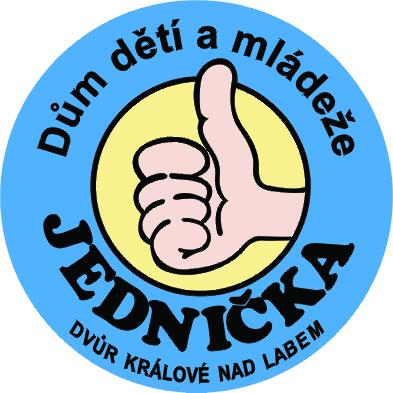   	Telefon 499 320 353       info@ddmdvurkralove.cz    www.ddmdvurkralove.cz     		         přihláška na příměstský táborSKŘÍTKOVÉ A VÍLY7. 7. – 10. 7. 2020Jméno účastníka:   ____________________________________________________________________Bydliště:   ___________________________________________________________________________Datum narození: ___________________________ Zdravotní pojišťovna:_________________________Zdravotní stav (sdělte vrozené vady, alergie, fyzická a jiná omezení (také ADHD, autismus apod.!):  Plavec:  ano  –  ne  –  částečný    (nehodící se škrtněte) Jména rodičů: 													Telefon matka: __________________________ telefon otec: 						Email:______________________________________________________________________________ (Na uvedený email Vám budou zaslány platební podmínky a případné další informace. Prosíme tedy o čitelné napsání.)Další důležité informace o dítěti: 																								Stornovací podmínky při platbě tábora: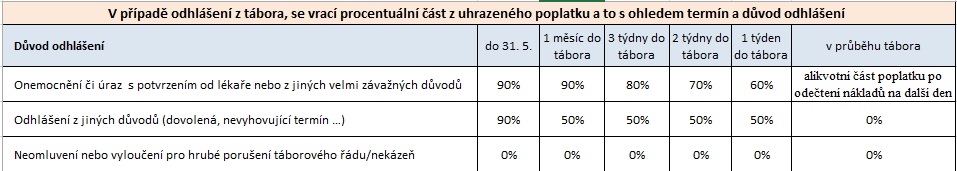 přihláška se stává závaznou po jejím vyplnění a odevzdání do DDM, teprve poté je dítě přihlášeno na táborpoplatek za tábor je nutné uhradit v řádném termínu, jinak bude dítě ze seznamu účastníků tábora vyškrtnutoSouhlasím s podmínkami přihlášky a storno poplatky  -  dne:			podpis 					----------------------------------------neoddělujte--------------------------------------------Žádost o příspěvek na tábor z FKSP zaměstnavateleBudu  -  nebudu  (nehodící se škrtněte) žádat zaměstnavatele o příspěvek na tábor.Jestliže ANO, uveďte přesnou adresu podniku, telefon, email a jméno osoby pověřené vyřízením Vaší žádosti, pro zaslání vystavené faktury nebo možnost urgence platby.Vyplněnou žádost odevzdejte do DDM společně s přihláškou (neoddělujte!)Fakturační adresa firmy:							IČO/DIČ:			E- mail:													zodpovědný pracovník.:						tel.:					Prohlášení zákonných zástupců dítěte, přihlášeného na letní příměstský tábor: Podepsáním přihlášky na tábor zároveň potvrzuji, že jsem si vědom toho, že mé dítě bude informováno o pokynech bezpečnosti ochrany zdraví a bude seznámeno s vnitřním řádem DDM a táborovým řádem.V případě porušení BOZ, táborového nebo vnitřního řádu může být účastník tábora, na základě rozhodnutí vedení tábora, z tábora vyloučen. V takovém případě hradí rodiče účastníka veškeré náklady s ukončením jeho pobytu spojené. Provozovatel nevrací alikvotní část účastnického poplatku. V…………………………………	dne………………………		podpis zákonného zástupce dítěte ………………………………Prohlášení odpovědnosti za škody: Prohlašuji, že beru na vědomí odpovědnost za škody, které způsobí mé dítě v době trvání příměstského tábora na vybavení DDM a prostor, které souvisí s činností na táboře. V případě finančních nákladů na opravu nebo výměnu takto poškozeného zařízení se zavazuji tuto škodu uhradit. V…………………………………	dne………………………		podpis zákonného zástupce dítěte ………………………………Souhlas se zpracováním a zveřejněním osobních údajů – fotografie dítěteVe smyslu zákona ochraně osobních údajů a o změně některých zákonů souhlasím s použitím, zpracováním a se zveřejněním podobizny dítěte (fotografie), kterého jsem zákonným zástupcem ve veřejných přístupných prostorách Domu dětí a mládeže, na webových stránkách v propagačních materiálech DDM, tisku a tiskovinách Svůj souhlas dávám na dobu 10 let a beru na vědomí, že souhlas je možné kdykoliv odvolat před uplynutím dané lhůty, a to prostřednictvím e-mailu zasláním žádosti na adresu info@ddmdvurkralove.cz nebo písemnou formou zasláním na adresu organizace Dům dětí a mládeže Jednička, Spojených národů 1620, 544 01 Dvůr Králové nad Labem.Správce prohlašuje, že v případě písemné žádosti subjektu údajů o ukončení zpracování před uvedenou lhůtou, budou její osobní údaje vymazány ve lhůtě 30 dnů od doručení odvolání souhlasu.V…………………………………	dne………………………		podpis zákonného zástupce dítěte ………………………………				zde oddělte a níže uvedené informace si ponechte					-----------------------------------------------------------------------------------------------------------------------------------------------------Řádně vyplněnou a podepsanou přihlášku odevzdejte do DDM Jednička co nejdříve. Po odevzdání vyplněné přihlášky bude vaše dítě považováno za přihlášené. Poplatek za tábor je nutné uhradit nejpozději do 31. 5. 2020, a to vložením částky 1. 100 Kč pod správným variabilním symbolem a dle zaslaných platebních podmínek (obdržíte po odevzdání přihlášky do DDM) na účet DDM Jednička ČSOB 194470229/0300. Případné dotazy u Mgr. Ivety Hanušová, tel. 775 320 353, email: info@ddmdvurkralove.cz 